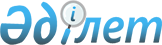 О внесении изменений и дополнений в некоторые приказы Министра финансов Республики КазахстанПриказ Заместителя Премьер-Министра - Министра финансов Республики Казахстан от 18 сентября 2023 года № 989. Зарегистрирован в Министерстве юстиции Республики Казахстан 21 сентября 2023 года № 33443
      ПРИКАЗЫВАЮ:
      1. Утвердить прилагаемый перечень некоторых приказов Министра финансов Республики Казахстан, в которые вносятся изменения и дополнения.
      2. Департаменту методологии бухгалтерского учета, аудита и оценки Министерства финансов Республики Казахстан в установленном законодательством Республики Казахстан порядке обеспечить:
      1) государственную регистрацию настоящего приказа в Министерстве юстиции Республики Казахстан;
      2) размещение настоящего приказа на интернет-ресурсе Министерства финансов Республики Казахстан;
      3) в течение десяти рабочих дней после государственной регистрации настоящего приказа в Министерстве юстиции Республики Казахстан представление в Департамент юридической службы Министерства финансов Республики Казахстан сведений об исполнении мероприятий, предусмотренных подпунктами 1) и 2) настоящего пункта.
      3. Контроль за исполнением настоящего приказа возложить на курирующего вице-министра финансов Республики Казахстан.
      4. Настоящий приказ вводится в действие по истечении десяти календарных дней после дня его первого официального опубликования.
      "СОГЛАСОВАН"Высшая аудиторская палатаРеспублики Казахстан Перечень некоторых приказов Министра финансов Республики Казахстан, в которые вносятся изменения и дополнения
      1. Внести в приказ Министра финансов Республики Казахстан от 27 ноября 2015 года № 591 "Об утверждении перечня должностей органов внутреннего государственного аудита и финансового контроля, для занятия которых необходимо наличие сертификата, удостоверяющего квалификацию государственного аудитора" (зарегистрирован в Реестре государственной регистрации нормативных правовых актов под № 12503) следующие изменения:
      преамбулу изложить в следующей редакции:
      "В соответствии с пунктом 4 статьи 39 Закона Республики Казахстан "О государственном аудите и финансовом контроле", ПРИКАЗЫВАЮ:";
      в Перечне должностей органов внутреннего государственного аудита и финансового контроля, для занятия которых необходимо наличие сертификата, удостоверяющего квалификацию государственного аудитора, утвержденном указанным приказом:
      строку "Помощник, советник Председателя Конституционного Совета Республики Казахстан" изложить в следующей редакции:
      "Помощник, советник Председателя Конституционного Суда Республики Казахстан;".
      2. Внести в приказ Министра финансов Республики Казахстан от 30 ноября 2015 года № 597 "Об утверждении типовой системы управления рисками, которая применяется при формировании перечня объектов государственного аудита и финансового контроля на соответствующий год и проведении внутреннего государственного аудита" (зарегистрирован в Реестре государственной регистрации нормативных правовых актов под № 12490) следующие изменения:
      преамбулу изложить в следующей редакции: 
      "В соответствии с подпунктом 10) статьи 14 Закона Республики Казахстан "О государственном аудите и финансовом контроле", ПРИКАЗЫВАЮ:";
      в Типовой системе управления рисками, которая применяется при формировании перечня объектов государственного аудита и финансового контроля на соответствующий год и проведении внутреннего государственного аудита, утвержденной указанным приказом:
      пункт 1 изложить в следующей редакции: 
      "1. Настоящая типовая система управления рисками, которая применяется при формировании перечня объектов государственного аудита и финансового контроля на соответствующий год и проведении внутреннего государственного аудита (далее – Типовая система), разработана в соответствии с подпунктом 10) статьи 14 Закона Республики Казахстан "О государственном аудите и финансовом контроле".";
      пункт 3 изложить в следующей редакции:
      "3. При использовании Типовой системы применяются следующие основные понятия:
      1) балл – количественная мера исчисления риска;
      2) таблица баллов – определение уровня риска с помощью ранжирования критериев и/или интервалов значений каждого ключевого индикатора риска;
      3) меры реагирования – комплекс мероприятий, принимаемые органами внутреннего государственного аудита направленных на предупреждения, минимизации и устранения рисков;
      4) предметы государственного аудита и финансового контроля (далее – предметы государственного аудита) – деятельность государственных органов, в том числе управление государственными финансами, государственные, отраслевые и бюджетные программы, планы развития государственных органов, планы развития области, города республиканского значения, столицы;
      5) объекты государственного аудита и финансового контроля (далее – объекты государственного аудита) – государственные органы, государственные учреждения, субъекты квазигосударственного сектора, а также получатели бюджетных средств;
      6) экспертный анализ – метод анализа, основанный на навыках и знаниях специалистов (экспертов);
      7) риск – вероятность несоблюдения бюджетного и иного законодательства Республики Казахстан, неблагоприятного воздействия события или действия на объект и предмет государственного аудита, которая может привести к финансовым нарушениям, хищениям (растрате) бюджетных средств и нанесению экономического ущерба государству, а также вероятность недостижения или неисполнения в полном объеме целевых индикаторов и показателей, предусмотренных в программных документах и планах развития государственных органов;";
      приложение 2 к указанной Типовой системе изложить в новой редакции согласно приложению 1 к настоящему Перечню.
      3. Внести в приказ Министра финансов Республики Казахстан от 30 ноября 2015 года № 599 "Об утверждении типового положения о службах внутреннего аудита" (зарегистрирован в Реестре государственной регистрации нормативных правовых актов под № 12544) следующие изменения:
      в Типовом положении о службах внутреннего аудита
      пункт 12 дополнить подпунктом 13) следующего содержания:
      "13) осуществляет анализ данных информационных систем:
      в государственном органе, его ведомствах, территориальных подразделениях, подведомственных организациях – для служб внутреннего аудита центральных государственных органов;
      в исполнительных органах, финансируемых из местных бюджетов и находящихся на территории административной подчиненности соответствующей области, города республиканского значения, столицы, их подразделениях и подведомственных организациях – для служб внутреннего аудита местных исполнительных органов областей, городов республиканского значения, столицы".
      4. Внести в приказ Министра финансов Республики Казахстан от 24 апреля 2017 года № 272 "Об утверждении процедурного стандарта "Аудит финансовой отчетности" (зарегистрирован в Реестре государственной регистрации нормативных правовых актов под № 15209) следующие изменения:
      в процедурном стандарте "Аудит финансовой отчетности", утвержденном указанным приказом:
      абзац пятый пункта 94 изложить в следующей редакции:
      "нормативом отчисления части чистого дохода республиканских государственных предприятий, за исключением республиканских государственных предприятий, созданных Национальным Банком Республики Казахстан, утвержденным приказом Министра национальной экономики Республики Казахстан от 25 февраля 2015 года № 134 "Об утверждении норматива отчисления части чистого дохода республиканских государственных предприятий, за исключением республиканских государственных предприятий, созданных Национальным Банком Республики Казахстан" (зарегистрирован в Реестре государственной регистрации нормативных правовых актов под № 10545);";
      приложение 3 к указанному процедурному стандарту изложить в новой редакции согласно приложению 2 к настоящему Перечню.
      5. Внести в приказ Министра финансов Республики от 19 марта 2018 года № 392 "Об утверждении Правил проведения внутреннего государственного аудита и финансового контроля" (зарегистрирован в Реестре государственной регистрации нормативных правовых актов под № 16689) следующие изменения и дополнения:
      в Правилах проведения внутреннего государственного аудита и финансового контроля уполномоченным органом по внутреннему государственному аудиту и финансовому контролю, утвержденных указанным приказом:
      часть четвертую пункта 7 изложить в следующей редакции:
      "Внеплановый аудит ведомством и его территориальными подразделениями по жалобам на действия (бездействие), решения заказчика, организатора государственных закупок, единого организатора государственных закупок, комиссий, эксперта, единого оператора в сфере государственных закупок проводится по истечении 10 (десяти) рабочих дней после исполнения объектом государственного аудита уведомления об устранении нарушений, выявленных по результатам камерального контроля, направленного в соответствии с приказом Министра финансов Республики Казахстан от 30 ноября 2015 года № 598 "Об утверждении Правил проведения камерального контроля" (зарегистрирован в Реестре государственной регистрации нормативных правовых актов под № 12599).";
      пункт 16 изложить в следующей редакции:
      "16. Перечень объектов государственного аудита утверждается на соответствующий финансовый год руководителем ведомства согласно пункту 2 статьи 18 Закона.
      Перечень объектов государственного аудита ведомства разрабатывается и утверждается до 10 декабря года, предшествующего планируемому, и в течение 3 (трех) календарных дней со дня их утверждения направляется в службы внутреннего аудита.
      Утвержденный перечень объектов государственного аудита ведомства, а также изменения к нему в течение 5 (пяти) календарных дней со дня их утверждения размещается на интернет-ресурсе ведомства с учетом соблюдения режима секретности, служебной, коммерческой или иной охраняемой законом тайны в соответствии с Инструкцией по обеспечению режима секретности в Республике Казахстан, утвержденной постановлением Правительства Республики Казахстан от 14 марта 2000 года № 390-16с "Об утверждении Инструкции по обеспечению режима секретности в Республики Казахстан" (далее – Инструкция).";
      дополнить пунктом 29-1 следующего содержания:
      "29-1. Информация о результатах предварительного изучения объектов государственного аудита составляется по форме, согласно приложению 1-1 к настоящим Правилам.";
      часть первую пункта 42 изложить в следующей редакции:
      "42. Руководителю объекта государственного аудита или должностному лицу не позднее 2 (двух) рабочих дней со дня предъявления поручения на проведение аудиторского мероприятия передается требование по предоставлению объектом государственного аудита сведений, информации, документов (материалов) по форме согласно приложению 6 к настоящим Правилам, подписанное руководителем группы государственного аудита или государственным аудитором.";
      пункт 50 изложить в следующей редакции:
      "50. При необходимости продления срока проведения государственного аудита, срок продлевается не менее чем за 1 (один) рабочий день до его окончания приказом руководителя ведомства и его территориальных подразделений по письменному ходатайству лица, ответственного за проведение аудиторского мероприятия, с уведомлением органов правовой статистики и специальных учетов.";
      пункт 62-2 изложить в следующей редакции:
      "62-2. Ведомство и его территориальные подразделения направляют в центральные государственные и местные исполнительные органы за 10 (десять) рабочих дней до начала проведения внутреннего государственного аудита финансовой отчетности запрос о представлении кандидатуры государственного аудитора службы внутреннего аудита, с указанием срока проведения аудита, для включения еҰ в группу государственного аудита.
      Центральные государственные и местные исполнительные органы в течение 5 (пяти) рабочих дней представляют кандидатуру государственного аудитора службы внутреннего аудита в ведомство и его территориальные подразделения.";
      пункт 70 изложить в следующей редакции:
      "70. По итогам предварительного изучения составляются проекты плана, программы совместной проверки и аудиторских заданий. Разработанный проект программы совместной проверки направляется государственным органам, участвующим в проведении совместной проверки. Органы государственного аудита и государственные органы, участвующие в проведении совместной проверки, не менее чем за 5 (пять) рабочих дней до начала аудиторского мероприятия, согласовывают проект программы совместной проверки.";
      пункт 77 изложить в следующей редакции:
      "77. Письменные возражения к аудиторскому отчету или аудиторскому отчету по финансовой отчетности рассматриваются государственным органом, ответственным за проведение совместной проверки. Ответ объекту проверки направляется тем государственным органом, в адрес которого поступили письменные возражения в течение 10 (десяти) рабочих дней со дня представления подписанного аудиторского отчета или аудиторского отчета по финансовой отчетности.";
      пункты 81, 82 и 83 изложить в следующей редакции:
      "81. По итогам предварительного изучения органами государственного аудита совместно с государственными органами, участвующими в параллельной проверке, составляются проекты плана параллельной проверки. Программы параллельной проверки и аудиторских заданий направляются государственным органам, участвующим в проведении параллельной проверки. Распределение перечня проверяемых вопросов по государственным органам осуществляется не менее чем за 5 (пять) рабочих дней до начала проверки.
      82. Государственные органы, участвующие в проведении параллельной проверки, на основе перечня вопросов объектов государственного аудита, разрабатывают проекты плана и программы, при этом допускается расширение перечня основных проверяемых вопросов с включением дополнительных вопросов проверки, которые не менее чем за 5 (пять) рабочих дней до начала аудиторского мероприятия направляются для согласования государственным органам, участвующим в проведении параллельной проверки.
      83. План, программа параллельной проверки и аудиторские задания утверждаются каждой стороной самостоятельно (с указанием наименований объектов проверки, бюджетных программ и активов, вопросов проверки) за 2 (два) рабочих дня до начала параллельной проверки.";
      пункт 88 изложить в следующей редакции:
      "88. Письменные возражения к аудиторскому отчету или аудиторскому отчету по финансовой отчетности рассматриваются государственным органом, проводившим проверку. Ответ объекту проверки направляется тем государственным органом, в адрес которого поступили письменные возражения в течение 10 (десяти) рабочих дней со дня представления подписанного аудиторского отчета или аудиторского отчета по финансовой отчетности.";
      пункт 99 изложить в следующей редакции:
      "99. Аудиторский отчет или аудиторский отчет по финансовой отчетности составляется в 2 (двух) экземплярах и предоставляется для ознакомления руководителю объекта государственного аудита или лицу, его замещающему:
      1) по аудиторским мероприятиям, срок проведения которых составляет до 15 (пятнадцати) рабочих дней включительно, не позднее 1 (одного) рабочего дня до даты завершения аудиторского мероприятия на объекте государственного аудита (за исключением акта встречной проверки, акта контрольного обмера (осмотра);
      2) при проведения аудиторского мероприятия сроком, превышающим 15 (пятнадцать) рабочих дней, не позднее 2 (двух) рабочих дней до даты завершения аудиторского мероприятия на объекте государственного аудита.";
      часть третью пункта 101 изложить в следующей редакции:
      "Объект государственного аудита направляет возражение к аудиторскому отчету или аудиторскому отчету по финансовой отчетности в апелляционную комиссию при уполномоченном органе в срок не более 10 (десяти) рабочих дней со дня представления подписанного аудиторского отчета и (или) аудиторского отчета по финансовой отчетности по форме согласно приложению 12-1 к настоящим Правилам.";
      дополнить пунктом 101-1 следующего содержания:
      "101-1. Руководитель объекта государственного аудита в течение 2 (двух) рабочих дней после дня получения аудиторского отчета уведомляет о выявленных финансовых нарушениях субъектов предпринимательства и иных лиц, интересы которых затронуты аудиторскими мероприятиями государственного аудита в письменном виде посредством информационных систем и/или электронной почты, а также почтовой связи.
      При подаче возражения в Апелляционную комиссию объект государственного аудита учитывает замечания субъектов предпринимательства и иных лиц к аудиторскому отчету и/или аудиторскому отчету по финансовой отчетности.";
      пункт 102 изложить в следующей редакции:
      "102. Не подлежат рассмотрению возражения к аудиторскому отчету или аудиторскому отчету по финансовой отчетности, направленные по истечении 10 (десяти) рабочих дней со дня представления подписанного аудиторского отчета и (или) аудиторского отчета по финансовой отчетности.";
      подпункт 3) части первой пункта 107 изложить в следующей редакции:
      "3) при выявлении нарушений норм законодательства Республики Казахстан, а также актов субъектов квазигосударственного сектора, принятых для их реализации, государственный аудитор формирует предписание на устранение выявленных нарушений и о рассмотрении ответственности лиц, их допустивших, являющееся документом, обязательным для исполнения объектом государственного аудита, по форме согласно приложению 14 к настоящим Правилам;";
      пункт 113 изложить в следующей редакции:
      "113. Ведомство и его территориальные подразделения представляют в уполномоченный орган в области правовой статистики и специальных учетов электронный информационный учетный документ – талон-уведомление в течение 3 (трех) рабочих дней после утверждения аудиторского заключения.";
      пункт 120 изложить в следующей редакции:
      "120. Предписание направляется объекту государственного аудита в течение 1 (одного) рабочего дня после утверждения аудиторского заключения.";
      пункт 125 изложить в следующей редакции:
      "125. Руководителем группы аудита в течение 5 (пяти) рабочих дней со дня получения информации (подтверждающих документов) от объекта государственного аудита проводится анализ полноты выполнения объектом государственного аудита рекомендаций и предписаний.
      Продление срока исполнения пунктов предписаний допускается не более 2 (двух) раз при наличии аргументированных обоснований объекта государственного аудита, за исключением случаев, когда на основании аудиторских мероприятий осуществляется рассмотрение в судебном порядке и (или) уголовное производство, или по иным, не зависящим от объекта аудита основаниям.
      При полном рассмотрении рекомендаций и исполнения предписаний, составляется справка о завершении аудиторского мероприятия по форме согласно приложению 15 к настоящим Правилам.";
      в пункте 129:
      части седьмую, восьмую и девятую изложить в следующей редакции:
      "На основном этапе аудиторского мероприятия контроль качества осуществляется в течение 5 (пяти) рабочих дней по проектам аудиторского отчета и Реестра, приложенного к ним, до направления их объекту аудита.
      Критерии проведения контроля качества по основному этапу:
      соответствие проекта аудиторского отчета или аудиторского отчета по финансовой отчетности, а также акта встречной проверки структурам и формам, установленными настоящими Правилами;
      обеспечение строгого соответствия последовательности и перечню вопросов программы аудита, достоверности, объективности сведений, изложенных в нем, а также наличие ответов на каждый вопрос программы аудита;
      осуществление аудита по вопросам, не предусмотренным программой аудита;
      обоснованность внесения изменения в План и Программу аудита в ходе проведения аудита;
      объективность отраженных фактов нарушений и правильность применения законодательства при отражении выявленных нарушений и их квалификации;
      наличие необходимой доказательной базы по установленным нарушениям;
      обеспечение объективного и всестороннего рассмотрения обращений физических и юридических лиц;
      наличие актов контрольного обмера (осмотра) при необходимости их составления, оценка достижения цели аудиторского мероприятия;
      обоснованность отказа от выражения мнения с приведением достаточных и надлежащих доказательств;
      полное раскрытие с указанием аргументированных обоснований для выражения положительного либо мнения с оговоркой.
      На заключительном этапе аудиторского мероприятия контроль качества осуществляется на проект аудиторского заключения, предписания, своевременность предоставления аудиторского отчета объекту аудита в течение 3 (трех) рабочих дней до их подписания и утверждения.";
      часть вторую пункта 131 изложить в следующей редакции:
      "Продолжительность проведения контроля качества второго уровня одного аудиторского мероприятия составляет не более 20 (двадцати) рабочих дней со дня поступления документа, послужившего основанием для проведения контроля качества второго уровня. При необходимости проведения дополнительного изучения или проверки, срок проведения контроля качества второго уровня продлевается в соответствии со статьей 76 Административно процедурно-процессуального Кодекса Республики Казахстан.";
      часть первую пункта 133 изложить в следующей редакции:
      "133. При поступлении возражений к аудиторскому отчету, аудиторскому отчету по финансовой отчетности доводы по их рассмотрению с приложением подтверждающих документов передаются структурными или территориальными подразделениями уполномоченного органа в апелляционную комиссию при уполномоченном органе в течение 3 (трех) рабочих дней для рассмотрения в порядке, установленном Законом.";
      пункт 136 изложить в следующей редакции:
      "136. Заключение контроля качества второго уровня в течение 3 (трех) рабочих дней со дня утверждения направляется соответствующему органу внутреннего государственного аудита.";
      дополнить приложением 1-1 согласно приложению 3 к настоящему Перечню;
      приложение 7 к указанным Правилам изложить в новой редакции согласно приложению 4 к настоящему Перечню;
      в Правилах проведения внутреннего государственного аудита и финансового контроля службами внутреннего аудита, утвержденных указанным приказом:
      пункт 7 изложить в новой редакции:
      "7. Внутренний государственный аудит проводится на основе перечня объектов государственного аудита и финансового контроля (далее – объект государственного аудита) служб внутреннего аудита на соответствующий год по аудиту эффективности и по аудиту соответствия (далее – перечень объектов государственного аудита), формируемого в соответствии со статьей 18 Закона.
      Службами внутреннего аудита проводится внеплановый государственный аудит по поручению первого руководителя центрального государственного органа, акима области, города республиканского значения, столицы, если соответствующие объекты не включены в перечень объектов государственного аудита Высшей аудиторской палаты Республики Казахстан (далее – Высшая аудиторская палата), ревизионных комиссий областей, городов республиканского значения, столицы (далее – ревизионные комиссии) и уполномоченного органа по внутреннему государственному аудиту и финансовому контролю (далее – уполномоченный орган).";
      дополнить пунктом 26-1 следующего содержания:
      "26-1. Информация о результатах предварительного изучения объектов государственного аудита составляется по форме, согласно приложению 1-1 к настоящим Правилам.";
      в часть первую пункта 29 вносятся изменения на казахском языке текст на русском языке не меняется;
      часть первую пункта 38 изложить в следующей редакции:
      "38. Руководителю объекта государственного аудита или должностному лицу не позднее 2 (двух) рабочих дней со дня предъявления поручения на проведение аудиторского мероприятия передается требование по предоставлению объектом государственного аудита сведений, информации, документов (материалов) по форме согласно приложению 6 к настоящим Правилам, подписанное руководителем группы государственного аудита или государственным аудитором.";
      пункт 45 изложить в следующей редакции:
      "45. При необходимости продления срока проведения государственного аудита, срок продлевается не менее чем за 1 (один) рабочий день до его окончания и оформляется соответствующим актом первого руководителя государственного органа, акимом области, города республиканского значения, столицы по письменному ходатайству лица, ответственного за проведение аудиторского мероприятия.";
      часть первую пункта 63 изложить в следующей редакции:
      "63. Результаты аудиторского мероприятия по каждому из подвергнутых государственному аудиту объектов государственного аудита оформляются аудиторским отчетом по аудиту соответствия согласно приложению 7 или аудиторским отчетом по аудиту эффективности согласно приложению 7-1 к настоящим Правилам.";
      пункт 70 изложить в следующей редакции:
      "70. Аудиторский отчет составляется в 2 (двух) экземплярах и предоставляется для ознакомления и подписания руководителю объекта государственного аудита или лицу его замещающему:
      1) по аудиторским мероприятиям, срок проведения которых составляет до 15 (пятнадцати) рабочих дней включительно, не позднее 1 (одного) рабочего дня до даты завершения аудиторского мероприятия на объекте государственного аудита (за исключением акта встречной проверки, акта контрольного обмера (осмотра);
      2) при проведении аудиторского мероприятия сроком, превышающим 15 (пятнадцати) рабочих дней, не позднее 2 (двух) рабочих дней до даты завершения аудиторского мероприятия на объекте государственного аудита.";
      часть третью пункта 72 изложить в следующей редакции:
      "Письменные возражения к аудиторскому отчету направляются в службу внутреннего аудита в срок не более 10 (десяти) рабочих дней со дня представления подписанного аудиторского отчета.";
      дополнить пунктом 72-1 следующего содержания:
      "72-1. Руководитель объекта государственного аудита в течение 2 (двух) рабочих дней после дня получения аудиторского отчета уведомляет о выявленных финансовых нарушениях субъектов предпринимательства и иных лиц, интересы которых затронуты аудиторскими мероприятиями государственного аудита в письменном виде посредством информационных систем и/или электронной почты, а также почтовой связи.
      При подаче возражения в Совет по государственному аудиту и рискам объект государственного аудита учитывает замечания субъектов предпринимательства и иных лиц к аудиторскому отчету.";
      пункт 73 изложить в следующей редакции:
      "73. Не подлежат рассмотрению возражения к аудиторскому отчету, направленные по истечении 10 (десяти) рабочих дней со дня представления подписанного аудиторского отчета.
      Срок рассмотрения возражения к аудиторскому отчету и направления ответа на него составляет не более 30 (тридцати) календарных дней со дня регистрации возражения.";
      пункт 76 изложить в следующей редакции:
      "76. Материалы аудиторского мероприятия государственным аудитором или руководителем группы государственного аудита в течение 1 (одного) рабочего дня после завершения аудиторского мероприятия или со дня приезда из командировки обобщаются с отражением в описи наименований документов и количества листов.";
      часть вторую пункта 77 изложить в следующей редакции:
      "Отчет о результатах внутреннего аудита с проектом решения (распоряжения) об устранении нарушений и рассмотрении рекомендаций представляется первому руководителю центрального государственного органа или акиму области, города республиканского значения, столицы или лицам, исполняющим их обязанности, не позднее 20 (двадцати) рабочих дней со дня завершения аудиторского мероприятия на объекте аудита или принятия решения по результатам рассмотрения возражений.";
      часть первую пункта 79 изложить в следующей редакции:
      "79. Отчет о результатах внутреннего аудита и решение (распоряжение) об устранении нарушений и рассмотрении рекомендаций направляются объекту государственного аудита в течение 3 (трех) рабочих дней со дня принятия решения (распоряжения) первым руководителем центрального государственного органа или акимом области, города республиканского значения, столицы.";
      часть первую пункта 88 изложить в следующей редакции:
      "88. Лицом, ответственным за проведение аудиторского мероприятия в течение 5 (пяти) рабочих дней со дня получения информации (подтверждающих документов) от объекта государственного аудита проводится анализ полноты выполнения объектом государственного аудита рекомендаций.";
      пункт 90 изложить в следующей редакции:
      "90. Контроль качества документов служб внутреннего аудита осуществляется ведомством и его территориальными подразделениями ежеквартально:
      по аудиту эффективности в объеме 30 (тридцати) процентов от общего количества проведенных в отчетном периоде службами внутреннего аудита аудиторских мероприятий;
      по аудиту соответствия в объеме 100 (сто) процентов.
      Контроль качества документов по результатам государственного аудита соответствия, проведенного службами внутреннего аудита, до внесения изменений и дополнений в настоящий пункт Правил, осуществляется по запросам органов государственного аудита и финансового контроля для включения в перечень объектов государственного аудита.";
      пункт 94 изложить в следующей редакции:
      "94. Продолжительность проведения контроля качества одного аудиторского мероприятия служб внутреннего аудита составляет не более 20 (двадцати рабочих) дней со дня поступления в ведомство или его территориальное подразделение всех документов аудиторского мероприятия.";
      пункт 104 изложить в следующей редакции:
      "104. Решения Совета оформляются в виде протокола и носят рекомендательный характер.
      Решения Совета принимаются с учетом принципа конфликта интересов.
      Решения Совета подлежат опубликованию на интернет ресурсе государственного органа в течение 5 (пяти) рабочих дней со дня его подписания.";
      дополнить приложением 1-1 согласно приложению 5 к настоящему Перечню;
      приложение 7 к указанным правилам изложить в новой редакции согласно приложению 6 к настоящему Перечню;
      дополнить приложением 7-1 согласно приложению 7 к настоящему Перечню.
      6. Внести в приказ Министра финансов Республики Казахстан от 28 марта 2018 года № 413 "Об утверждении Правил электронного внутреннего государственного аудита" (зарегистрирован в Реестре государственной регистрации нормативных правовых актов под № 16677) следующие изменения:
      в Правилах электронного внутреннего государственного аудита, утвержденных указанным приказом:
      часть четвертую пункта 1 изложить в следующей редакции:
      "Электронный внутренний государственный аудит соответствия, аудит эффективности и аудит финансовой отчетности проводятся в соответствии с Правилами проведения внутреннего государственного аудита и финансового контроля, утвержденными приказом Министра финансов Республики Казахстан от 19 марта 2018 года № 392 (зарегистрирован в Реестре государственной регистрации нормативных правовых актов под № 16689) (далее – Правила внутреннего государственного аудита), а также процедурным стандартом внутреннего государственного аудита и финансового контроля "Аудит соответствия", утвержденным приказом Министра финансов Республики Казахстан от 1 февраля 2022 года № 113 (зарегистрирован в Реестре государственной регистрации нормативных правовых актов под № 26715), процедурным стандартом внутреннего государственного аудита и финансового контроля по проведению аудита эффективности службами внутреннего аудита, утвержденным приказом Министра финансов Республики Казахстан от 2 октября 2018 года № 873 (зарегистрирован в Реестре государственной регистрации нормативных правовых актов под № 17690) и процедурным стандартом "Аудит финансовой отчетности", утвержденным приказом Министра финансов Республики Казахстан от 24 апреля 2017 года № 272 (зарегистрирован в Реестре государственной регистрации нормативных правовых актов под № 15209)."
      пункт 7 изложить в следующей редакции:
      "7. На подготовительном этапе до начала проведения аудиторского мероприятия определяется объект государственного аудита, масштаб электронного внутреннего государственного аудита, составляются программа аудита, аудиторское задание, поручение на проведение аудиторского мероприятия.
      Программа аудита составляется по форме согласно приложению 1 к настоящим Правилам руководителем группы электронного внутреннего государственного аудита или государственным аудитором и утверждается лицом, ответственным за проведение электронного внутреннего государственного аудита.
      Программа проведения электронного внутреннего государственного аудита финансовой отчетности составляется по форме согласно приложению 1-1 к настоящим Правилам.
      Информация о результатах предварительного изучения объектов государственного аудита составляется по форме, согласно приложению 1-2 к настоящим Правилам.
      При проведении аудиторского мероприятия двумя и более участниками аудиторское задание составляется по форме согласно приложению 2 к настоящим Правилам, подписывается членами группы государственного аудита и утверждается руководителем группы государственного аудита.
      Поручение на проведение аудиторского мероприятия составляется по форме согласно приложению 3 к настоящим Правилам государственным аудитором или руководителем группы государственного аудита по согласованию с лицом, ответственным за проведение электронного внутреннего государственного аудита и подписывается ЭЦП руководителя уполномоченного органа или его территориальных подразделений или лица, его замещающего, ЭЦП первого руководителя центрального государственного органа, акима области, города республиканского значения, столицы или лица, его замещающего.";
      приложение 1 к указанным Правилам электронного внутреннего государственного аудита изложить в новой редакции согласно приложению 8 к настоящему Перечню;
      приложение 1-1 к указанным Правилам электронного внутреннего государственного аудита изложить в новой редакции согласно приложению 9 к настоящему Перечню;
      приложение 1-2 к указанным Правилам электронного внутреннего государственного аудита изложить в новой редакции согласно приложению 10 к настоящему Перечню;
      приложение 4 к указанным Правилам электронного внутреннего государственного аудита изложить в новой редакции согласно приложению 11 к настоящему Перечню.
      7. Внести в приказ Министра финансов Республики Казахстан от 2 октября 2018 года № 873 "Об утверждении процедурного стандарта внутреннего государственного аудита и финансового контроля по проведению аудита эффективности службами внутреннего аудита" (зарегистрирован в Реестре государственной регистрации нормативных правовых актов под № 17690):
      преамбулу изложить в следующей редакции:
      "В соответствии с подпунктом 2) пункта 2 статьи 8 Закона Республики Казахстан "О государственном аудите и финансовом контроле" ПРИКАЗЫВАЮ:";
      в Процедурном стандарте внутреннего государственного аудита и финансового контроля по проведению аудита эффективности службами внутреннего аудита, утвержденном указанным приказом: 
      пункт 1 изложить в следующей редакции:
      "1. Настоящий процедурный стандарт внутреннего государственного аудита и финансового контроля по проведению аудита эффективности службами внутреннего аудита (далее – Стандарт) разработан в соответствии с подпунктом 2) пункта 2 статьи 8 Закона Республики Казахстан "О государственном аудите и финансовом контроле" (далее – Закон).";
      абзац первый пункта 2 изложить в следующей редакции:
      "2. Целью аудита эффективности, проводимого службами внутреннего аудита (далее – СВА), является формирование независимой, компетентной и объективной оценки направлений деятельности объекта государственного аудита и формирование рекомендаций для:";
      часть вторую пункта 3 изложить в следующей редакции:
      "Другие понятия, используемые в настоящем Стандарте, применяются в значениях, определяемых Бюджетным кодексом Республики Казахстан, Законом и иным законодательством Республики Казахстан.";
      пункт 4 изложить в следующей редакции:
      "4. Аудиту эффективности подлежат все направления деятельности:
      в государственном органе, его ведомствах, территориальных подразделениях, подведомственных организациях – для СВА центральных государственных органов, за исключением СВА Национального Банка Республики Казахстан;
      в исполнительных органах, финансируемых из местных бюджетов и находящихся на территории административной подчиненности соответствующей области, городов республиканского значения, столицы, их подразделениях, подведомственных организациях – для СВА местных исполнительных органов областей, городов республиканского значения, столицы.";
      пункт 6 изложить в следующей редакции:
      "6. Настоящий Стандарт определяет последовательность действий государственного аудитора в процессе проведения аудита эффективности и распространяется на должностных лиц СВА, ассистентов государственного аудитора, физических и юридических лиц, привлеченных к проведению государственного аудита.";
      пункт 8 изложить в следующей редакции:
      "8. Отбор объектов аудита эффективности или отдельного направления его деятельности осуществляется на основе анализа исполнения плана развития государственного органа и программ развития территорий во взаимосвязи с бюджетными расходами и результатов оценки эффективности по направлениям деятельности государственного органа, проведенной за предыдущие годы, анализа результатов оценки корпоративного управления, управления государственным имуществом, исполнения показателей операционного плана, бюджетных программ, поручений руководителя государственного органа или акима области, городов республиканского значения, столицы, обращений юридических и физических лиц, и иных сведений.
      СВА проводят функциональный анализ исполнения объектом государственного аудита своих функций, целей и задач, поставленных на обозначенный ожидаемый период, видов уставной деятельности (для субъектов квазигосударственного сектора), их эффективность и результативность.";
      подпункт 2) пункта 11 изложить в следующей редакции:
      "2) план развития государственного органа, программа развития территорий, результаты оценки эффективности по направлениям деятельности государственного органа, исполнение показателей операционного плана, бюджетных программ, а также иные сведения;";
      часть третью пункта 14 изложить в следующей редакции:
      "Аудит эффективности осуществляется работниками СВА, уровень профессиональных знаний, навыки и опыт которых в совокупности соответствуют характеру, масштабу и сложности государственного аудита.";
      пункт 35 изложить в следующей редакции:
      "35. Составление и представление отчета о результатах внутреннего аудита является ключевым этапом аудита эффективности, посредством которого обеспечивается содействие СВА улучшениям в изученной области государственного управления и (или) деятельности объекта государственного аудита.";
      пункты 38, 39 и 40 изложить в следующей редакции:
      "38. При необходимости СВА проводится аудиторское мероприятие по выполнению объектами государственного аудита рекомендаций, сформированных по итогам аудита эффективности, проведенных за определенный промежуток времени.
      К проведению аудиторских и аналитических процедур по реализации итогов аудита эффективности привлекаются государственные аудиторы, которые принимали непосредственное участие в проведении аудита эффективности и (или) другие государственные аудиторы СВА.
      39. Лицом, ответственным за проведение аудиторского мероприятия в течение 5 (пяти) рабочих дней со дня получения информации (подтверждающих документов) от объекта государственного аудита проводится мониторинг исполнения рекомендаций на предмет своевременности и полноты их выполнения объектом государственного аудита.
      При полном рассмотрении рекомендаций и устранения нарушений посредством обеспечения возмещения в бюджет, восстановления путем выполнения работ, оказания услуг, поставки товаров и (или) отражения по учету выявленных сумм нарушений, и привлечения к ответственности виновных лиц, составляется и подписывается руководителем группы государственного аудита справка о завершении аудиторского мероприятия по форме, утвержденной Правилами проведения внутреннего государственного аудита.
      40. Руководитель СВА отчитывается перед руководителем центрального государственного органа или акимом области, городов республиканского значения, столицы о результатах аудита эффективности и влиянии исполненных рекомендаций на внутренние процедуры, бизнес-процессы по повышению эффективности работы, достижению прямых и конечных результатов деятельности объекта государственного аудита.". Базовые критерии рисков РД – Оценка неотъемлемого риска (РД-ОНР)
      Объект аудита __________________________________________________Период аудита __________________________________________________Сроки проведения аудита _________________________________________Государственный аудитор ________________________________________Руководитель группы государственного аудита ______________________
      Определение уровня неотъемлемого риска:низкий – 0 % - 29 %;средний – 30 % - 69 %;высокий – 70 % - 100 %.Примечание. Перечень вопросов не является исчерпывающим и дополняется государственным аудитором исходя из особенностей деятельности объекта аудита. На каждый тестовый вопрос проставляется соответствующий ответ. В примечании пишется комментарий по каждому ответу (при необходимости) и прилагаются копии документов, подтверждающих ответ.Оценка риска средств контроля производится путем определения процентной доли условно отрицательных ответов из предложенного перечня вопросов. При наличии варианта "Нет ответа" данный вопрос не включается в совокупность вопросов оценки риска.Положительные ответы на вопросы свидетельствуют об уменьшении оценки риска средств контроля.Оценка риска системы внутреннего контроля оценивается как высокий, если организация бухгалтерского учета и система внутреннего контроля является неэффективной.*Ответ "Нет ответа" выбирается в случае, если операции, связанные с данным вопросом, не имеют места в учете объекта аудита.Государственный аудитор: ___________ _______________________________подпись (фамилия имя отчество (при его наличии))Руководитель группы государственного аудита _______ __________________подпись (фамилия имя отчество (при его наличии))" " _______________ 20 ___ года. Информация о результатах предварительного изучения объектов государственного аудита
      1. Предварительное изучения объектов государственного аудита:__________________________________________________________________.(наименование объектов государственного аудита, местонахождение объектагосударственного аудита (область/город))
      2. Основание для организации аудиторского мероприятия:___________________________________________________________________.(наименование документа, дата, номер)
      3. Цель, предмет и вопросы аудиторского мероприятия:___________________________________________________________________.
      4. Изучены следующие документы, имеющие значение для организацииаудиторского мероприятия:
      1) ________________________________________________________________(указать перечень изученных документов, отчетов и другой информации,в том числе полученных в соответствие со ст.21 Закона у объектагосударственного аудита).
      2) ________________________________________________________________ (результаты предыдущего государственного аудита (контроля) и проверок,документы, подтверждающие изъятие правоохранительными органамиправоустанавливающих и иных первичных документов).
      5. В ходе предварительного изучения на основе анализа и оценки информациио деятельности объекта государственного аудита в зависимости от типа аудитаи целей аудиторского мероприятия, произведена оценка следующих показателей:
      1) наличии и степени рисков –_____________________________________________.(в соответствии с указанной целью, предмету и вопросу аудиторского мероприятияопределить и подтвердить существования каких-либо факторов (действий илисобытий), которые влияют на достижение государственным органом своих целейпри формировании и использовании бюджетных средств и активов в проверяемойсфере и (или) деятельности объекта государственного аудита);
      2) система внутреннего контроля – _________________________________________.(в соответствии с указанной целью, предмету и вопросу аудиторского мероприятияпровести предварительный анализ и оценку степени эффективности организациисистемы внутреннего контроля и ее компонентов, предусмотренных Законом,по результатам которой определяется способность системы внутреннего контроляобеспечивать достижение поставленных целей и задач);
      3) существенность – ______________________________________________________.(в соответствии с указанной целью, предмету и вопросу аудиторского мероприятияопределить наличие отклонение при совершении объектом государственного аудитафинансовых и хозяйственных операций от требований норм законодательстваРеспублики Казахстан, а также актов субъектов квазигосударственного сектора,принятых в их реализацию, а также иные ошибки, оказывающие влияниена принимаемые решения, максимально допустимый размер которых определяетсяв соответствии с законодательством Республики Казахстан о государственном аудитеи финансовом контроле в зависимости от специфики деятельности объектагосударственного аудита и категории показателей. Расчет показателейсущественности и аудиторского риска осуществляется в соответствии со стандартами).
      6. Необходимость проведения встречной проверки_______________________________________________________________________.(наименование объекта государственного аудита, указать обоснованиев необходимости проведения встречной проверки)
      7. Необходимость привлечения специалистов (экспертов)_______________________________________________________________________.(указать обоснование в необходимости специалистов (экспертов))
      8. Необходимость в получении разрешений в случаях проведения государственногоаудита на режимных объектах _____________________________________________(требуется/не требуется).
      9. По итогам предварительного изучения объекта государственного аудитаи проведенного анализа предлагаем:
      9.1. Проведение аудиторского мероприятия на объекте государственного аудита_______________________________________________________________________(наименование объекта государственного аудита)_______________________________________________________________________(указать целесообразность проведения аудиторского мероприятия на основаниивыводов о наличии и степени рисков, системы внутреннего контроля,существенности, при отказе в проведение аудита указать причину).
      9.2. Включить в Программу аудита:1) объем средств бюджета и активов, охватываемый аудиторским мероприятием:____________________________________________________________________(указать объем средств и активов, охватываемых внутренним государственнымаудитом, в разрезе проверяемых годов и бюджетных программ по итогамаудиторской выборки)
      2) показатели государственного аудита и детализированные вопросы аудиторскогомероприятия (совместной, параллельной проверки) к каждому из показателей:_____________________________________________________________________.
      10. Распределение вопросов, подлежащие охвату в ходе аудиторского мероприятиямежду государственными аудиторами, ассистентами и экспертами при проведениисовместной и параллельной проверок – между государственными органамии органами государственного аудита и финансового контроля:_____________________________________________________________________.
      11. Срок проведения аудиторского мероприятия определить:_____________________________________________________________________.Руководитель группы государственного аудита_____________________________________________________________________(подпись, фамилия имя отчество (при его наличии))Участники группы государственного аудита_____________________________________________________________________(подпись, фамилия имя отчество (при его наличии)) Аудиторский отчет № ______
      1. Наименование объекта государственного аудита:_______________________________________________________________________(полное наименование объекта государственного аудита, данные о государственнойрегистрации, банковские и налоговые реквизиты, бизнес-идентификационный номер)
      2. Тип внутреннего государственного аудита:_______________________________________________________________________
      3. Вид проверки:_______________________________________________________________________(совместная, параллельная)
      4. Поручение на проведение аудиторского мероприятия______________________________________________________________________(дата и номер поручения, фамилия, имя, отчество (при наличии), должностьдолжностного лица, подписавшего поручение на проведение внутреннегогосударственного аудита)
      5. Внутренний государственный аудит проведен:______________________________________________________________________(фамилия, имя, отчество (при наличии), должность работника(-ов) органа внутреннегогосударственного аудита, проводившего(их) внутренний государственный аудит,специалиста(-ов) государственных органов, работника(-ов) негосударственныхаудиторских организаций и эксперта(-ов), привлеченных к проведению внутреннегогосударственного аудита)
      6. Цель, предмет внутреннего государственного аудита:______________________________________________________________________(цель и предмет внутреннего государственного аудита, соответствующиепрограмме аудита)
      7. Период, охваченный внутренним государственным аудитом:______________________________________________________________________(проверенный период деятельности объекта государственного аудита)
      8. Сроки проведения внутреннего государственного аудита: с ______ по _______(дата начала и окончания проведения внутреннего государственного аудитана объекте государственного аудита)
      9. Должностные лица объекта государственного аудита:______________________________________________________________________(фамилия, имя и отчество (при его наличии) руководителя объекта государственногоаудита или должностных лиц объекта государственного аудита, а также фамилия, имя,отчество (при наличии) должностных лиц объекта государственного аудита,работавших в период, охваченный внутренним государственным аудитом, и имевшихправо подписи документов)
      10. Сведения о результатах предыдущего государственного аудита (контроля)и проверок:______________________________________________________________________(краткие сведения только по вопросам, охваченным ранее другими органамигосударственного аудита и финансового контроля, правоохранительными органамии другими органами контроля и надзора, которые совпадают с предметомгосударственного аудита, проводимого органом внутреннего государственногоаудита, принятые объектом государственного аудита меры по устранениювыявленных нарушений);
      11. Сведения о результатах проведенного внутреннего государственного аудита(в данном разделе указываются сведения о результатах проведенного внутреннегогосударственного аудита, достаточные для подтверждения того, что цельгосударственного аудита достигнута):
      1. Номер и наименование вопроса программы аудита:Ответ на вопрос программы аудита______________________________________________________________________
      2. Номер и наименование вопроса программы аудита:Ответ на вопрос программы аудита______________________________________________________________________и так далее в соответствии с последовательностью вопросов, предусмотренныхпрограммой аудита.
      12. Оценка в области государственного аудита или деятельности объекта аудитана предмет соответствия выявленных результатов показателям государственногоаудита.
      13. Воспрепятствования в проведении внутреннего государственного аудита:______________________________________________________________________(указываются сведения о фактах воспрепятствования должностными лицами объектагосударственного аудита в проведении внутреннего государственного аудитаработниками органа внутреннего государственного аудита (указать формувоспрепятствования: отказ от предоставления необходимых документов, материалови иных сведений, и информации о деятельности объекта государственного аудита,отказ в допуске для проведения государственного аудита или создание иногопрепятствия в его осуществлении, предоставление недостоверной информации.При составлении работником органа внутреннего государственного аудита протоколаоб административном правонарушении, выразившемся в воспрепятствованиив проведении внутреннего государственного аудита, в аудиторском отчетеуказываются его номер и дата)
      14. Меры, принятые в ходе внутреннего государственного аудита:______________________________________________________________________(указываются сведения о мерах, принятых объектом государственного аудитапо устранению нарушений и недостатков, выявленных в ходе внутреннегогосударственного аудита (доначисление штрафов, пени, возмещение необоснованноиспользованных средств в бюджет, восстановление средств по бухгалтерскому учетуи финансовой отчетности, выполнение поставщиками товаров, работ и услугдоговорных обязательств, меры дисциплинарного взыскания, принятыек должностным лицам объекта государственного аудита, и другие)
      15. В соответствии со статьей 37 Закона Республики Казахстан "О государственномаудите и финансовом контроле" руководитель объекта государственного аудитауведомляет о выявленных финансовых нарушениях субъектов предпринимательстваи иных лиц, интересы которых затронуты аудиторскими мероприятиямигосударственного аудита.Аудиторский отчет составлен в двух (трех) экземплярах (нужное подчеркнуть).Приложения на ______ листах: (перечислить документы, собранные непосредственнона объекте государственного аудита, а также полученные из других достоверныхисточников с соблюдением законодательства Республики Казахстан).Группа государственного аудита/государственный аудитор:______________________________________________________________________(должность, фамилия, имя и отчество (при его наличии), подпись)______________________________________________________________________(должность, фамилия, имя и отчество (при его наличии), подпись)______________________________________________________________________Руководитель объекта государственного аудита:______________________________________________________________________(должность, фамилия, имя и отчество (при его наличии), подпись)Дата получения аудиторского отчета на ознакомление:"____" ___________ 20___года.______________________________________________________________________(Руководитель объекта государственного аудита (фамилия, имя и отчество(при его наличии), подпись)Отметка о наличии возражений:При несогласии с результатами аудиторского мероприятия на последней страницеаудиторского отчета руководителем объекта государственного аудита делается записьо наличии возражений.Пояснения по заполнению формы:При необходимости информация по проверяемым вопросам в аудиторском отчетеотражается в обобщенном виде, детальная информация излагается в приложенияхк аудиторскому отчету.В зависимости от типа, цели и предмета проводимого внутреннего государственногоаудита работниками, осуществляющими внутренний государственный аудит,составляются аналитические таблицы, которые оформляются как приложенияк аудиторскому отчету. Ссылки на указанные приложения в аудиторском отчетеобязательны. Информация о результатах предварительного изучения объектов государственного аудита
      1. Предварительное изучения объектов государственного аудита:__________________________________________________________________.(наименование объектов государственного аудита, местонахождение объектагосударственного аудита (область/город))
      2. Основание для организации аудиторского мероприятия:__________________________________________________________________.(наименование документа, дата, номер)
      3. Цель, предмет и вопросы аудиторского мероприятия:__________________________________________________________________.
      4. Изучены следующие документы, имеющие значение для организацииаудиторского мероприятия:
      1) ________________________________________________________________(указать перечень изученных документов, отчетов и другой информации,в том числе полученных в соответствие со ст.21 Закона у объектагосударственного аудита).
      2) ________________________________________________________________ (результаты предыдущего государственного аудита (контроля) и проверок,документы, подтверждающие изъятие правоохранительными органамиправоустанавливающих и иных первичных документов).
      5. В ходе предварительного изучения на основе анализа и оценки информациио деятельности объекта государственного аудита в зависимости от типа аудитаи целей аудиторского мероприятия, произведена оценка следующих показателей:
      1) наличии и степени рисков –______________________________________________.(в соответствии с указанной целью, предмету и вопросу аудиторского мероприятияопределить и подтвердить существования каких-либо факторов (действий илисобытий), которые влияют на достижение государственным органом своих целейпри формировании и использовании бюджетных средств и активов в проверяемойсфере и (или) деятельности объекта государственного аудита);
      2) система внутреннего контроля – _________________________________________.(в соответствии с указанной целью, предмету и вопросу аудиторского мероприятияпровести предварительный анализ и оценку степени эффективности организациисистемы внутреннего контроля и ее компонентов, предусмотренных Законом,по результатам которой определяется способность системы внутреннего контроляобеспечивать достижение поставленных целей и задач);
      3) существенность – ______________________________________________________.(в соответствии с указанной целью, предмету и вопросу аудиторского мероприятияопределить наличие отклонение при совершении объектом государственного аудитафинансовых и хозяйственных операций от требований норм законодательстваРеспублики Казахстан, а также актов субъектов квазигосударственного сектора,принятых в их реализацию, а также иные ошибки, оказывающие влияниена принимаемые решения, максимально допустимый размер которых определяетсяв соответствии с законодательством Республики Казахстан о государственном аудитеи финансовом контроле в зависимости от специфики деятельности объектагосударственного аудита и категории показателей. Расчет показателейсущественности и аудиторского риска осуществляется в соответствиисо стандартами).
      6. Необходимость проведения встречной проверки_____________________________________________________________________(наименование объекта государственного аудита, указать обоснованиев необходимости проведения встречной проверки)
      7. Необходимость привлечения специалистов____________________________________________________________________(указать обоснование в необходимости специалистов)
      8. По итогам предварительного изучения объекта государственного аудитаи проведенного анализа предлагаем включить в Программу аудита:
      1) объем средств бюджета и активов, охватываемый аудиторским мероприятием:____________________________________________________________________(указать объем средств и активов, охватываемых внутренним государственнымаудитом, в разрезе проверяемых годов и бюджетных программ по итогамаудиторской выборки)
      2) показатели государственного аудита и детализированные вопросы аудиторскогомероприятия (совместной, параллельной проверки) к каждому из показателей:____________________________________________________________________.
      10. Распределение вопросов, подлежащие охвату в ходе аудиторского мероприятиямежду государственными аудиторами, ассистентами и специалистами при проведениисовместной и параллельной проверок – между государственными органамии органами государственного аудита и финансового контроля:____________________________________________________________________.
      11. Срок проведения аудиторского мероприятия определить:____________________________________________________________________.Руководитель группы государственного аудита____________________________________________________________________(подпись, инициалы, фамилия)Участники группы государственного аудита____________________________________________________________________(подпись, инициалы, фамилия) Аудиторский отчет по аудиту соответствия № ______
      ______________________ __________20___года(место составления) (дата аудиторского отчета)
      1. Наименование объекта государственного аудита:________________________________________________________________________(полное наименование объекта государственного аудита, данные о государственнойрегистрации, банковские и налоговые реквизиты, Бизнес-идентификационный номер)
      2. Поручение на проведение аудиторского мероприятия________________________________________________________________________(дата и номер поручения, фамилия, имя, отчество (при наличии), должностьдолжностного лица, подписавшего поручение на проведение внутреннегогосударственного аудита)
      3. Внутренний государственный аудит проведен:_________________________________________________________________________(фамилия, имя, отчество (при наличии), должность работника(-ов) органа внутреннегогосударственного аудита, проводившего(их) внутренний государственный аудит,специалиста(-ов) государственных органов, работника(-ов), привлеченныхк проведению внутреннего государственного аудита)
      4. Цель, предмет внутреннего государственного аудита:________________________________________________________________________(цель и предмет внутреннего государственного аудита, соответствующие программеаудита)
      5. Период, охваченный внутренним государственным аудитом:________________________________________________________________________(проверенный период деятельности объекта государственного аудита)
      6. Сроки проведения внутреннего государственного аудита: с ________ по ________(дата начала и окончания проведения внутреннего государственного аудитана объекте государственного аудита)
      7. Должностные лица объекта государственного аудита:________________________________________________________________________(фамилия, имя и отчество (при его наличии) руководителя объекта государственногоаудита или должностных лиц объекта государственного аудита, а также фамилия, имя,отчество (при наличии) должностных лиц объекта государственного аудита,работавших в период, охваченный внутренним государственным аудитом, и имевшихправо подписи документов)
      8. Сведения о результатах предыдущего государственного аудита (контроля)и проверок:_______________________________________________________________________(краткие сведения только по вопросам, охваченным ранее другими органамигосударственного аудита и финансового контроля, правоохранительными органамии другими органами контроля и надзора, которые совпадают с предметомгосударственного аудита, проводимого органом внутреннего государственногоаудита, принятые объектом государственного аудита меры по устранениювыявленных нарушений).
      9. Сведения о результатах проведенного внутреннего государственного аудита(в данном разделе указываются сведения о результатах проведенного внутреннегогосударственного аудита, достаточные для подтверждения того, что цельгосударственного аудита достигнута):
      1. Номер и наименование вопроса программы аудита:Ответ на вопрос программы аудита _______________________________________.
      2. Номер и наименование вопроса программы аудита:Ответ на вопрос программы аудита _______________________________________.и так далее в соответствии с последовательностью вопросов, предусмотренныхпрограммой аудита.
      10. Оценка в области государственного аудита или деятельности объекта аудитана предмет соответствия выявленных результатов показателям государственногоаудита.
      11. Воспрепятствования в проведении внутреннего государственного аудита:______________________________________________________________________(указываются сведения о фактах воспрепятствования должностными лицами объектагосударственного аудита в проведении внутреннего государственного аудитаработникам органа внутреннего государственного аудита (указать формувоспрепятствования: отказ от предоставления необходимых документов, материалови иных сведений, и информации о деятельности объекта государственного аудита,отказ в допуске для проведения государственного аудита или создание иногопрепятствия в его осуществлении, предоставление недостоверной информации.При составлении работником органа внутреннего государственного аудита протоколаоб административном правонарушении, выразившемся в воспрепятствованиив проведении внутреннего государственного аудита, в аудиторском отчетеуказываются его номер и дата)
      12. Меры, принятые в ходе внутреннего государственного аудита:_______________________________________________________________________(указываются сведения о мерах, принятых объектом государственного аудитапо устранению нарушений и недостатков, выявленных в ходе внутреннегогосударственного аудита (доначисление штрафов, пени, возмещение необоснованноиспользованных средств в бюджет, восстановление средств по бухгалтерскому учетуи финансовой отчетности, выполнение поставщиками товаров, работ и услугдоговорных обязательств, меры дисциплинарного взыскания, принятыек должностным лицам объекта государственного аудита, и другие)
      13. В соответствии с подпунктом 6-1) статьи 37 Закона Республики Казахстан"О государственном аудите и финансовом контроле" руководитель объектагосударственного аудита уведомляет о выявленных финансовых нарушенияхсубъектов предпринимательства и иных лиц, интересы которых затронутыаудиторскими мероприятиями государственного аудита.Aудиторский отчет составлен в двух (трех) экземплярах (нужное подчеркнуть).Приложения на ______ листах: (перечислить документы, собранные непосредственнона объекте государственного аудита, а также полученные из других достоверныхисточников с соблюдением законодательства Республики Казахстан)Группа государственного аудита/государственный аудитор:_____________________________________________________________________(должность, фамилия, имя и отчество (при его наличии), подпись)_____________________________________________________________________(должность, фамилия, имя и отчество (при его наличии), подпись)_____________________________________________________________________Руководитель объекта государственного аудита:_____________________________________________________________________(должность, фамилия, имя и отчество (при его наличии), подпись)Дата получения аудиторского отчета на ознакомление:"__" __________ 20___г._____________________________________________________________________(Руководитель объекта государственного аудита (фамилия, имя и отчество(при его наличии), подпись)Отметка о наличии возражений:При несогласии с результатами аудиторского мероприятия на последней страницеаудиторского отчета руководителем объекта государственного аудита делается записьо наличии возражений.Пояснения по заполнению формы:При необходимости информация по проверяемым вопросам в аудиторском отчетеотражается в обобщенном виде, детальная информация излагается в приложенияхк аудиторскому отчету.В зависимости от типа, цели и предмета проводимого внутреннего государственногоаудита работниками, осуществляющими внутренний государственный аудит,составляются аналитические таблицы, которые оформляются как приложенияк аудиторскому отчету.Ссылки на указанные приложения в аудиторском отчете обязательны. Аудиторский отчет по аудиту эффективности № ______
      ____________________ __________20___года(место составления) (дата аудиторского отчета)
      1. Наименование объекта государственного аудита:_______________________________________________________________________(полное наименование объекта государственного аудита, данные о государственнойрегистрации, банковские и налоговые реквизиты, Бизнес-идентификационный номер)
      2. Поручение на проведение аудиторского мероприятия_______________________________________________________________________(дата и номер поручения, фамилия, имя, отчество (при наличии), должностьдолжностного лица, подписавшего поручение на проведение внутреннегогосударственного аудита)
      3. Внутренний государственный аудит проведен:_______________________________________________________________________(фамилия, имя, отчество (при наличии), должность работника(-ов) органа внутреннегогосударственного аудита, проводившего(их) внутренний государственный аудит,специалиста(-ов) государственных органов, работника(-ов), привлеченныхк проведению внутреннего государственного аудита)
      4. Цель, предмет внутреннего государственного аудита:______________________________________________________________________(цель и предмет внутреннего государственного аудита, соответствующие программеаудита)
      5. Период, охваченный внутренним государственным аудитом:______________________________________________________________________(проверенный период деятельности объекта государственного аудита)
      6. Сроки проведения внутреннего государственного аудита: с ______ по ________(дата начала и окончания проведения внутреннего государственного аудитана объекте государственного аудита)
      7. Должностные лица объекта государственного аудита:______________________________________________________________________(фамилия, имя и отчество (при его наличии) руководителя объекта государственногоаудита или должностных лиц объекта государственного аудита, а также фамилия, имя,отчество (при наличии) должностных лиц объекта государственного аудита,работавших в период, охваченный внутренним государственным аудитом, и имевшихправо подписи документов)
      8. Сведения о результатах предыдущего государственного аудита (контроля)и проверок:_______________________________________________________________________(краткие сведения только по вопросам, охваченным ранее другими органамигосударственного аудита и финансового контроля, правоохранительными органамии другими органами контроля и надзора, которые совпадают с предметомгосударственного аудита, проводимого органом внутреннего государственногоаудита, принятые объектом государственного аудита меры по устранениювыявленных нарушений).
      9. Сведения о результатах проведенного внутреннего государственного аудита*(в данном разделе указываются сведения о результатах проведенного внутреннегогосударственного аудита, достаточные для подтверждения того, что цельгосударственного аудита достигнута):
      1. Номер и наименование вопроса программы аудита:Ответ на вопрос программы аудита ______________________________________.
      2. Номер и наименование вопроса программы аудита:Ответ на вопрос программы аудита ______________________________________.и так далее в соответствии с последовательностью вопросов, предусмотренныхпрограммой аудита.
      10. Оценка и анализ в области государственного аудита или деятельности объектааудита на предмет эффективности, экономичности, продуктивности и результативности.
      11. Воспрепятствования в проведении внутреннего государственного аудита:_____________________________________________________________________(указываются сведения о фактах воспрепятствования должностными лицами объектагосударственного аудита в проведении внутреннего государственного аудитаработникам органа внутреннего государственного аудита (указать формувоспрепятствования: отказ от предоставления необходимых документов, материалови иных сведений, и информации о деятельности объекта государственного аудита,отказ в допуске для проведения государственного аудита или создание иногопрепятствия в его осуществлении, предоставление недостоверной информации.При составлении работником органа внутреннего государственного аудита протоколаоб административном правонарушении, выразившемся в воспрепятствованиив проведении внутреннего государственного аудита, в аудиторском отчетеуказываются его номер и дата)
      12. Меры, принятые в ходе внутреннего государственного аудита:_______________________________________________________________________(указываются сведения о мерах, принятых объектом государственного аудитапо устранению нарушений и недостатков, выявленных в ходе внутреннегогосударственного аудита (доначисление штрафов, пени, возмещение необоснованноиспользованных средств в бюджет, восстановление средств по бухгалтерскому учетуи финансовой отчетности, выполнение поставщиками товаров, работ и услугдоговорных обязательств, меры дисциплинарного взыскания, принятыек должностным лицам объекта государственного аудита, и другие)
      13. В соответствии с подпунктом 6-1) статьи 37 Закона Республики Казахстан"О государственном аудите и финансовом контроле" руководитель объектагосударственного аудита уведомляет о выявленных финансовых нарушенияхсубъектов предпринимательства и иных лиц, интересы которых затронутыаудиторскими мероприятиями государственного аудита.Aудиторский отчет составлен в двух (трех) экземплярах (нужное подчеркнуть).Приложения на ______ листах: (перечислить документы, собранные непосредственнона объекте государственного аудита, а также полученные из других достоверныхисточников с соблюдением законодательства Республики Казахстан)Группа государственного аудита/государственный аудитор:_____________________________________________________________________(должность, фамилия, имя и отчество (при его наличии), подпись)_____________________________________________________________________(должность, фамилия, имя и отчество (при его наличии), подпись)_____________________________________________________________________Руководитель объекта государственного аудита:_____________________________________________________________________(должность, фамилия, имя и отчество (при его наличии), подпись)Дата получения аудиторского отчета на ознакомление:"__" __________ 20___года._____________________________________________________________________(Руководитель объекта государственного аудита (фамилия, имя и отчество(при его наличии), подпись)Отметка о наличии возражений:При несогласии с результатами аудиторского мероприятия на последней страницеаудиторского отчета руководителем объекта государственного аудита делается записьо наличии возражений.Пояснения по заполнению формы:При необходимости информация по проверяемым вопросам в аудиторском отчетеотражается в обобщенном виде, детальная информация излагается в приложенияхк аудиторскому отчету.В зависимости от типа, цели и предмета проводимого внутреннего государственногоаудита работниками, осуществляющими внутренний государственный аудит,составляются аналитические таблицы, которые оформляются как приложенияк аудиторскому отчету.Ссылки на указанные приложения в аудиторском отчете обязательны.* указывается полное наименование показателей государственного аудитав соответствии с которыми дается оценка объекту аудиту. Программа аудита
      1. Наименование объекта государственного аудита ___________________________
      2. Цель/предмет аудиторского мероприятия: _________________________________
      3. Детальный перечень вопросов, подлежащих электронному внутреннемугосударственному аудиту:
      4. Перечень нормативных правовых актов Республики Казахстан, а также актовсубъектов квазигосударственного сектора, принятых для их реализации,на соответствие которым проводится электронный внутренний государственный аудит:_______________________________________________________________Руководитель группы государственного аудита/государственный аудитор_______________________________________________________________(должность, фамилия, имя, отчество (при его наличии), подпись)Примечание:1. Наименование объекта государственного аудита(указать организационно-правовую форму, полное наименование объекта государственного аудита).2. Цель/предмет аудиторского мероприятия (в зависимости от тематики аудиторскогомероприятия в качестве цели указываются направления, предусмотренныеподпунктом 2) статьи 14 Закона Республики Казахстан "О государственном аудитеи финансовом контроле").3. Детальный перечень вопросов, подлежащих электронному внутреннемугосударственному аудиту (конкретизировать вопросы, подлежащие электронномувнутреннему государственному аудиту).4. Перечень нормативных правовых актов Республики Казахстан, а также актовсубъектов квазигосударственного сектора, принятых для их реализации,на соответствие которым проводится электронный внутренний государственныйаудит (указать нормативные правовые акты Республики Казахстан, а также актысубъектов квазигосударственного сектора, принятых для их реализации,используемые в ходе аудиторского мероприятия. Программа проведения электронного внутреннего государственного аудита финансовой отчетности
      1. __________________________________________________________________(наименование объекта государственного аудита)
      2. Цель, предмет аудиторского мероприятия____________________________________________________________________
      3. Вид проверки (совместная, параллельная)____________________________________________________________________
      4. Детальный перечень вопросов, подлежащих внутреннему государственномуаудиту:№ пункта ___________Показатели государственного аудита и детализированные вопросы аудиторскогомероприятия (совместной, параллельной проверки) к каждому из показателейМетод исследования (сплошная/выборочная)Период охвата (год/полугодие/месяцы)Валюта балансаИтого:
      5. Перечень нормативных правовых актов Республики Казахстан и иных документоворганов внутреннего государственного аудита, используемых в ходе аудиторскогомероприятия (совместной, параллельной проверки):__________________________________________________________Руководитель группы государственного аудита__________________________________________________________(должность, фамилия, имя и отчество (при его наличии), подпись) Информация о результатах предварительного изучения объектов государственного аудита
      1. Предварительное изучения объектов государственного аудита:__________________________________________________________________.(наименование объектов государственного аудита, местонахождение объектагосударственного аудита (область/город))
      2. Основание для организации аудиторского мероприятия:__________________________________________________________________.(наименование документа, дата, номер)
      3. Цель, предмет и вопросы аудиторского мероприятия:__________________________________________________________________.
      4. Изучены следующие документы, имеющие значение для организацииаудиторского мероприятия:
      1) ________________________________________________________________(указать перечень изученных документов, отчетов и другой информации, в том числеполученных в соответствие со ст.21 Закона у объекта государственного аудита).
      2) _________________________________________________________________(результаты предыдущего государственного аудита (контроля) и проверок,документы, подтверждающие изъятие правоохранительными органамиправоустанавливающих и иных первичных документов).
      5. В ходе предварительного изучения на основе анализа и оценки информациио деятельности объекта государственного аудита в зависимости от типа аудитаи целей аудиторского мероприятия, произведена оценка следующих показателей:
      1) наличии и степени рисков –______________________________________________.(в соответствии с указанной целью, предмету и вопросу аудиторского мероприятияопределить и подтвердить существования каких-либо факторов (действий илисобытий), которые влияют на достижение государственным органом своих целейпри формировании и использовании бюджетных средств и активов в проверяемойсфере и (или) деятельности объекта государственного аудита);
      2) система внутреннего контроля – _________________________________________.(в соответствии с указанной целью, предмету и вопросу аудиторского мероприятияпровести предварительный анализ и оценку степени эффективности организациисистемы внутреннего контроля и ее компонентов, предусмотренных Законом,по результатам которой определяется способность системы внутреннего контроляобеспечивать достижение поставленных целей и задач);
      3) существенность – _______________________________________________________.(в соответствии с указанной целью, предмету и вопросу аудиторского мероприятияопределить наличие отклонение при совершении объектом государственного аудитафинансовых и хозяйственных операций от требований норм законодательстваРеспублики Казахстан, а также актов субъектов квазигосударственного сектора,принятых в их реализацию, а также иные ошибки, оказывающие влияниена принимаемые решения, максимально допустимый размер которых определяетсяв соответствии с законодательством Республики Казахстан о государственном аудитеи финансовом контроле в зависимости от специфики деятельности объектагосударственного аудита и категории показателей. Расчет показателейсущественности и аудиторского риска осуществляется в соответствии со стандартами).
      6. Необходимость проведения встречной проверки________________________________________________________________________.(наименование объекта государственного аудита, указать обоснованиев необходимости проведения встречной проверки)
      7. Необходимость привлечения специалистов (экспертов)________________________________________________________________________.(указать обоснование в необходимости специалистов (экспертов))
      8. Необходимость в получении разрешений в случаях проведения государственногоаудита на режимных объектах ______________________________________________(требуется/не требуется).
      9. По итогам предварительного изучения объекта государственного аудитаи проведенного анализа предлагаем:
      9.1. Проведение аудиторского мероприятия на объекте государственного аудита__________________________________________________________________________(наименование объекта государственного аудита)__________________________________________________________________________(указать целесообразность проведения аудиторского мероприятия на основаниивыводов о наличии и степени рисков, системы внутреннего контроля,существенности, при отказе в проведение аудита указать причину).
      9.2. Включить в Программу аудита:1) объем средств бюджета и активов, охватываемый аудиторским мероприятием:__________________________________________________________________________(указать объем средств и активов, охватываемых внутренним государственнымаудитом, в разрезе проверяемых годов и бюджетных программ по итогам аудиторскойвыборки)2) показатели государственного аудита и детализированные вопросы аудиторскогомероприятия (совместной, параллельной проверки) к каждому из показателей:_________________________________________________________________________.
      10. Распределение вопросов, подлежащие охвату в ходе аудиторского мероприятиямежду государственными аудиторами, ассистентами и экспертами при проведениисовместной и параллельной проверок – между государственными органамии органами государственного аудита и финансового контроля:_________________________________________________________________________.
      11. Срок проведения аудиторского мероприятия определить:_________________________________________________________________________.Руководитель группы государственного аудита_________________________________________________________________________(подпись, фамилия, имя, отчество (при его наличии))Участники группы государственного аудита_________________________________________________________________________(подпись, фамилия, имя, отчество (при его наличии)) Аудиторский отчет №___*
      1. Наименование объекта государственного аудита:_______________________________________________________________
      2. Тип электронного внутреннего государственного аудита:_______________________________________________________________
      3. Поручение на проведение электронного внутреннего государственногоаудита: ________________________________________________________
      4. Электронный внутренний государственный аудит проведен:_______________________________________________________________
      5. Цель (предмет) электронного внутреннего государственного аудита:_______________________________________________________________
      6. Период, охваченный электронным внутренним государственным аудитом:_______________________________________________________________
      7. Срок проведения электронного внутреннего государственного аудита:с _________ по ________.
      8. Должностные лица объекта государственного аудита: ________________
      9. Сведения о результатах проведенного электронного внутреннегогосударственного аудита:
      1) Номер и наименование вопроса программы аудита:_________________________________________________________________Ответ на вопрос программы аудита __________________________________
      2) Номер и наименование вопроса программы аудита: __________________Ответ на вопрос программы аудита __________________________________в соответствии с последовательностью вопросов, предусмотренных программойаудита.
      10. Меры, принятые в ходе электронного внутреннего государственного аудита:__________________________________________________________________Государственный (-ые) аудитор (-ы)______________________________ ____________________________________(должность) (подпись, фамилия, имя, отчество (при его наличии))Привлеченные эксперты (при привлечении)_____________________________ _____________________________________(должность) (подпись, фамилия, имя, отчество (при его наличии))Ознакомлен__________________________________________________________________подпись, фамилия, имя, отчество (при его наличии) первого руководителяобъекта государственного аудита или лица, исполняющего его обязанности,дата ознакомления)
      Примечание:
      1. Наименование объекта государственного аудита (указать организационно-правовуюформу объекта государственного аудита, полное наименование, его местонахождение,данные о государственной регистрации, бизнес-идентификационный номер).
      2. Тип электронного внутреннего государственного аудита (аудит соответствия).
      3. Поручение на проведение электронного внутреннего государственного аудита(дата и номер поручения на проведение внутреннего государственного аудита).
      4. Электронный внутренний государственный аудит проведен (фамилия, имя,отчество (при его наличии), должность государственного (-ых) аудитора (-ов),ассистента (-ов) государственного аудитора, привлеченных экспертовпо соответствующему профилю).
      5. Цель (предмет) электронного внутреннего государственного аудита (цель (предмет)внутреннего государственного аудита согласно поручению на проведениевнутреннего государственного аудита).
      6. Период, охваченный электронным внутренним государственным аудитом(проверенный период деятельности объекта государственного аудита).
      7. Срок проведения электронного внутреннего государственного аудита (дата началаи окончания проведения электронного внутреннего государственного аудита).
      8. Должностные лица объекта государственного аудита (фамилии, инициалыдолжностных лиц объекта государственного аудита, с ведома которых осуществлялсяэлектронный внутренний государственный аудит).
      9. Сведения о результатах проведенного электронного внутреннего государственногоаудита. В данном разделе аудиторского отчета отражаются информационная системагосударственного органа, посредством которой проведен электронный внутреннийгосударственный аудит, а также результаты проведенного электронного внутреннегогосударственного аудита, достаточные для подтверждения того, что цельгосударственного аудита достигнута. При необходимости информацияпо проверяемым вопросам в аудиторском отчете отражается в обобщенном виде,детальная информация излагается в приложениях к аудиторскому отчету.При выявлении нарушений по вопросам аудита, каждый факт нарушения нумеруетсяв сквозном порядке и фиксируется отдельным пунктом с описанием характера и виданарушения со ссылкой на статьи, пункты и подпункты нормативных правовых актов,положения которых нарушены, и указываются реквизиты и наименованиядокументов, которые служат доказательством соответствующего нарушения. Еслипо вопросу программы аудита нарушений и недостатков не установлено,в аудиторском отчете делается запись: "Вопрос программы (наименование) проверен.Нарушений и недостатков не установлено." и перечисляются реквизиты подвергнутыхвнутреннему государственному аудиту документов, на основе которыхсформулированы данные выводы. Не допускается включение в аудиторский отчетфактов, выводов, не подтвержденных соответствующими аудиторскимидоказательствами и (или) иными документами и информацией.
      10. Оценка в области государственного аудита или деятельности объекта аудитана предмет соответствия выявленных результатов показателям государственного аудита.
      11. Воспрепятствования в проведении внутреннего государственного аудита:_________________________________________________________________________(указываются сведения о фактах воспрепятствования должностными лицами объектагосударственного аудита в проведении внутреннего государственного аудитаработниками органа внутреннего государственного аудита (указать формувоспрепятствования: отказ от предоставления необходимых документов, материалови иных сведений, и информации о деятельности объекта государственного аудита,отказ в допуске для проведения государственного аудита или создание иногопрепятствия в его осуществлении, предоставление недостоверной информации.При составлении работником органа внутреннего государственного аудита протоколаоб административном правонарушении, выразившемся в воспрепятствованиив проведении внутреннего государственного аудита, в аудиторском отчетеуказываются его номер и дата).
      12. Меры, принятые в ходе электронного внутреннего государственного аудита(указать принятые объектом государственного аудита меры посредством обеспечениявозмещения в бюджет, восстановления путем выполнения работ, оказания услуг,поставки товаров и (или) отражения по учету выявленных сумм нарушений).
      13. В соответствии со статьей 37 Закона Республики Казахстан "О государственномаудите и финансовом контроле" руководитель объекта государственного аудитауведомляет о выявленных финансовых нарушениях субъектов предпринимательстваи иных лиц, интересы которых затронуты аудиторскими мероприятиямигосударственного аудита.
      Пояснения по заполнению формы:* Результаты аудиторского мероприятия СВА оформляются аудиторским отчетомпо аудиту соответствия согласно приложению 7 или аудиторским отчетом по аудитуэффективности согласно приложению 7-1 в соответствии с Правилами проведениявнутреннего государственного аудита и финансового контроля, утвержденнымиприказом Министра финансов Республики Казахстан от 19 марта 2018 года № 392(зарегистрирован в Реестре государственной регистрации нормативных правовыхактов под № 16689).** В верхней части аудиторского отчета указывается место его составления(название населенного пункта, дата аудиторского отчета (дата завершения проведениявнутреннего государственного аудита в рабочее время, в рабочий день),номер аудиторского отчета.
					© 2012. РГП на ПХВ «Институт законодательства и правовой информации Республики Казахстан» Министерства юстиции Республики Казахстан
				
      Заместитель Премьер-Министра- Министр финансовРеспублики Казахстан

Е. Жамаубаев
Утвержден
приказом Заместитель
Премьер-Министра
- Министр финансов
Республики Казахстан
от 18 сентября 2023 года № 989Приложение 1
к Перечню некоторых приказов
Министра финансов
Республики Казахстан,
в которые вносятся
изменения и дополненияПриложение 2
к типовой системе управления
рисками, которая применяется
при формировании перечня
объектов государственного
аудита и финансового контроля
на соответствующий год
и проведении внутреннего
государственного аудита
Критерии по администраторам бюджетных программ (далее – АБП)
Наименование показателей
Доля недостигнутых целевых индикаторов от общего количества, в процентах (далее – % )
Доля невыполненных мероприятий от общего количества, в %
Доля показателей прямого результата бюджетных программ, недостигших значений, предусмотренных в первоначально утвержденном плане развития государственного органа (далее – план развития), от общего количества, в %
Доля показателей конечного результата бюджетных программ, недостигших значений, предусмотренных в первоначально утвержденном плане развития, от общего количества, в %
Частота внесенных изменений и дополнений в план развития, количество
Годовой объем финансирования государственного органа, миллион (далее – млн.) тенге
Доля бюджетных средств, охваченных контролем от общего объема бюджетных средств, выделенных за последние 2 (два) года, в %
Рост/снижение объемов финансирования по сравнению с прошлым периодом, в %
Освоение бюджетных средств на конец периода, в %
Количество бюджетных инвестиционных проектов, реализуемых данным госорганом, в единицах (далее – ед.).
Доля финансовых нарушений, выявленных предыдущим контролем к объему расходов соответствующего периода, в %
Рост объемов дебиторской задолженности по сравнению с прошлым периодом, в %
Рост объемов кредиторской задолженности по сравнению с прошлым периодом, в %
Дата проведения последней комплексной проверки, год
Количество бюджетных программ, осуществляемых за счет резерва Правительства, ед.
Результаты оценки эффективности управления бюджетными средствами, баллы
Доля соответствующих аудиторских отчетов служб внутреннего аудита (далее – СВА) стандартам государственного аудита и финансового контроля, в %
Наличие фактов передачи в правоохранительные органы по итогам контрольных мероприятий, с возбуждением уголовных дел, за последние 2 (два) года, в %
Наличие подтвержденных фактов по результатам контрольных мероприятий осуществленных по постановлениям правоохранительных органов, в %
Выявленные случаи несоответствия Стандартам государственного финансового контроля СВА центральных государственных органов и местных исполнительных органов материалов контроля
Наличие заключенных договоров АБП и его подведомственных организаций с поставщиками, включенными в реестр недобросовестных поставщиков
Доля государственных закупок способом из одного источника в общем объеме осуществленных закупок за отчетный период, в %
Критерии по государственным учреждениям (далее – ГУ)
Количество бюджетных программ, реализуемых государственным учреждением, ед.
Годовой объем финансирования государственного органа, млн. тенге
Доля бюджетных средств, охваченных контролем от общего объема бюджетных средств, выделенных за последние два года, в %
Рост/снижение объемов финансирования по сравнению с прошлым периодом, в %
Освоение бюджетных средств на конец периода, в %
Масштабы финансовых нарушений, выявленных предыдущим контролем к объему расходов соответствующего периода, в %
Рост объемов дебиторской задолженности по сравнению с прошлым периодом, в %
Рост объемов кредиторской задолженности по сравнению с прошлым периодом, в %
Дата проведения последней комплексной проверки, год
Наличие фактов передачи в правоохранительные органы по итогам контрольных мероприятий, с возбуждением уголовных дел, за последние 2 (два) года, в %
Наличие подтвержденных фактов по результатам контрольных мероприятий осуществленных по постановлениям правоохранительных органов, в %
Доля нарушений соблюдения законодательства о государственных закупках, повлекших административную ответственность, к количеству процедур ГЗ, охваченных контролем
Приоритетные бюджетные программы региона
Реализуемые инвестиционные проекты региона
Контрольные счета наличности от реализации платных услуг ГУ
Контрольные счета наличности временного размещения денег
Контрольные счета наличности спонсорской и благотворительной помощи
Регистрация обязательств по капитальным расходам млн. тенге
Регистрация договоров гражданско-правовой ответственности со сроком исполнения менее 15 (пятнадцать) дней
Регистрация договоров по выполнению работ со сроком исполнения менее предусмотренных сроков чем в проектно-сметной документации
Доля государственных закупок способом из одного источника в общем объеме осуществленных закупок за отчетный период, в %
Критерии по субъектам квазигосударственного сектора
Рост/снижение размера уставного капитала, в %
Наличие дочерних и ассоциированных организаций, в единицах
Доля административных расходов от общего объема расходов, в %
Дата проведения последней проверки, год
Несвоевременная сдача финансовой отчетности, в %
Наличие нарушений составления финансовой отчетности по результатам мониторинга, в %
Объем финансирования, в том числе по государственному заказу за последние 2 (два) года (в 100 % от заказа объема)
Недостачи товарно-материальных ценностей и денежные средства по итогам предыдущих проверок за последние 2 (два) года (в 2 % от общей суммы выявленных финансовых нарушений)
Отражение в бухгалтерской отчетности убытков на протяжении нескольких финансовых периодов
Масштабы выявленных финансовых нарушений по итогам предыдущих аудиторских проверок за последние 2 (два) года
Доля нарушений соблюдения законодательства о государственных закупках, повлекших административную ответственность, к количеству процедур государственных закупок, охваченных контролем
Доля государственных закупок способом из одного источника в общем объеме осуществленных закупок за отчетный период, в %
Критерии по государственным программам
Доля недостигнутых целевых индикаторов от общего количества, в %
Доля невыполненных мероприятий от общего количества, в %
Доля показателей прямого результата бюджетных программ, недостигших значений, предусмотренных в первоначально утвержденном плане развития, от общего количества, в %
Доля показателей конечного результата бюджетных программ, недостигших значений, предусмотренных в первоначально утвержденном стратегическом плане, от общего количества, в %
Частота внесенных изменений и дополнений в план развития, количество
Освоение бюджетных средств на конец периода, в %
Доля выявленных финансовых нарушений за последние 2 (два) года, в %
Количество лиц, привлеченных к административной ответственности согласно Кодекса Республики Казахстан "Об административных правонарушениях" за последние 2 (два) года
Масштабы выявленных нарушений законодательства о государственных закупках, влияющих на итоги государственных закупок, выявленных предыдущим контролем.
Критерии по бюджетным программам
Освоение бюджетных средств на конец периода, в %
Рост объемов дебиторской задолженности по сравнению с прошлым периодом, в %
Рост объемов кредиторской задолженности по сравнению с прошлым периодом, в %
Доля выявленных финансовых нарушений за последние 2 (два) года, в %
Доля бюджетных средств, охваченных контролем от общего объема бюджетных средств, выделенных за последние два года, в %
Масштабы финансовых нарушений, выявленных предыдущим контролем к объему расходов соответствующего периода, в %
Дата проведения последней комплексной проверки, год
Результаты оценки эффективности деятельности центральных государственных органов по достижению целей и показателей бюджетных программ, в %Приложение 2
к Перечню некоторых приказов
Министра финансов
Республики Казахстан,
в которые вносятся измененияПриложение 3
к процедурному стандарту
"Аудит финансовой отчетности"Форма
№
Вопросы
Ответ (да/нет/ нет ответа*)
Примечание
Ссылка на нормативные правовые акты
1
2
3
4
5
1.
Осуществляется ли бухгалтерский учет с помощью компьютерной системы
2.
Выполняются ли рекомендации по устранению ошибок в финансовой отчетности по результатам предыдущего аудита
3.
Отсутствует ли высокая загруженность работников
4.
Отсутствуют ли недобросовестные действия в предыдущих аудированных периодах
5.
Обнаружены ли существенные ошибки в предыдущем аудите финансовой отчетности
6.
Эффективно ли работает кадровая политика: организация периодической системы повышения квалификации
7.
Существует ли понимание руководством значения достоверности ведения бухгалтерского учета и составления финансовой отчетности
8.
Соблюдаются ли сроки составления и представления финансовой отчетности
9.
Своевременно ли ознакамливают учетных работников с изменениями в нормативных правовых актах в области ведения бухгалтерского учета и составления финансовой отчетности
10.
Отсутствует ли наличие внешнего давления на руководство или учетных работников
11.
Требуется ли для правильного оформления сложных хозяйственных операций высокая квалификация исполнителей и поддерживается ли она
12.
Отсутствует ли появление на счетах учета расчетов по оплате труда непреднамеренных искажений
…
Итоговая оценка
Итоговая оценка
"Да" -
"Да" -
"Нет" -
"Нет" -
"Нет ответа" -
"Нет ответа" -Приложение 3
к Перечню некоторых
приказов, в которые вносятся
изменения и дополненияПриложение 1-1
к Правилам проведения
внутреннего государственного
аудита и финансового контроля
уполномоченным органом
по внутреннему
государственному аудиту
и финансовому контролюФормаЛицу, ответственному
за проведение аудиторского
мероприятия
___________________________
(должность, фамилия, имя
и отчество (при его наличии),
подпись)Приложение 4
к Перечню некоторых
приказов, в которые вносятся
изменения и дополненияПриложение 7
к Правилам проведения
внутреннего государственного
аудита и финансового контроля
уполномоченным органом
по внутреннему государственному
аудиту и финансовому контролюФорма_____________________
(место составления)
____________20___года
(дата аудиторского отчета)Приложение 5
к Перечню некоторых
приказов, в которые вносятся
изменения и дополненияПриложение 1-1
к Правилам проведения
внутреннего государственного
аудита и финансового контроля
службами внутреннего аудитаФормаЛицу, ответственному
за проведение
аудиторского мероприятия
_________________________
(должность, фамилия, имя
и отчество (при его наличии),
подпись)Приложение 6
к Перечню некоторых приказов
Министра финансов
Республики Казахстан,
в которые вносятся измененияПриложение 7 к Правилам
проведения внутреннего
государственного аудита
и финансового контроля
службами внутреннего аудитаФормаПриложение 7
к Перечню некоторых приказов
Министра финансов
Республики Казахстан,
в которые вносятся измененияПриложение 7-1
к Правилам
проведения внутреннего
государственного аудита
и финансового контроля
службами внутреннего аудитаФормаПриложение 8
к Перечню некоторых приказов
Министра финансов
Республики Казахстан,
в которые вносятся
изменения и дополненияПриложение 1
к Правилам электронного
внутреннего
государственного аудитаФормаУтверждаю:
Лицо, ответственное
за проведение
электронного внутреннего
государственного аудита
_________________________
(должность, фамилия, имя,
отчество (при его наличии),
подпись)
от "__" _________ 20___ года
№ п/п
Показатели государственного аудита и детализированные вопросы аудиторского мероприятия (совместной, параллельной проверки) к каждому из показателей
Бюджетная программа (номер и наименование) и (или) активы, подлежащие охвату аудиторским мероприятием, (совместной, параллельной, встречной проверкой)
Период охвата (год/полугодие/месяцы)
Объем средств республиканского и (или) местного бюджетов и (или) активов, подлежащих охвату аудиторским мероприятием (совместной, параллельной, встречной проверкой) (тысяч тенге)
1
2
3
4
5
1.
2.
3.
…
Итого:Приложение 9
к Перечню некоторых приказов
Министра финансов
Республики Казахстан,
в которые вносятся измененияПриложение 1-1
к Правилам электронного
внутреннего
государственного аудитаФормаУтверждаю:
Лицо, ответственное
за проведение
аудиторского мероприятия
_________________________
(должность, фамилия, имя
и отчество (при его наличии),
подпись)
от ___ _________ 20___ годаПриложение 10
к Перечню некоторых приказов,
в которые вносятся
изменения и дополненияПриложение 1-2
к Правилам электронного
внутреннего
государственного аудитаФормаЛицу, ответственному
за проведение
аудиторского мероприятия
___________________________
(должность, фамилия, имя
и отчество (при его наличии),
подпись)Приложение 11
к Перечню некоторых приказов
Министра финансов
Республики Казахстан, 
которые вносятся измененияПриложение 4
к Правилам электронного
внутреннего
государственного аудитаФорма_______________________
(место составления)
____________ 20___ года
(дата аудиторского отчета)**